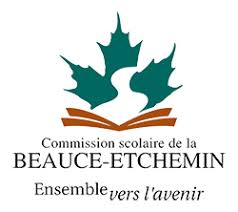 C’est le mois de la communication!Bon mois de la communication! Eh oui, mai est le mois de l’ouïe et de la communication! Ainsi, vous recevrez par courriel, au cours des prochaines semaines, des capsules d’informations de même que des idées d’activités à réaliser en classe et des capsules d’informations à remettre aux parents via le sac d’école de leur enfant.En vous souhaitant de vous amuser à relever ces petits défis de communication avec vos élèves!L’équipe d’orthophonistes 